DECLARAÇÃO DE NÃO PARTICIPAÇÃO(Pessoa Física)Eu, _______________________________________________________________portador(a) da Carteira de Identidade nº _____________________ e CPF nº _____________________, Proponente da Quadrilha Junina _________________ ________________________________________________, DECLARO para os devidos fins que se fizerem necessários, que nunca participei de nenhum Chamamento Público e/ou Edital da Prefeitura do Natal, portanto não tenho impedimentos financeiros e estou adimplente com a Prefeitura Municipal do Natal.Natal, ______ de___________________ de 2018.________________________________________________________________ProponenteRG nº: ________________________________CPF nº: _______________________________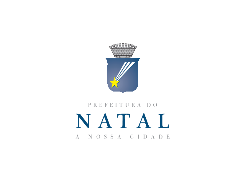 SELEÇÃO PÚBLICA 002/2018FESTEJOS JUNINOS E XXX FESTIVAL DE QUADRILHASANEXO VIII